ВВЕДЕНИЕОтношения собственности составляют основу общества, а правовое регулирование появляется и сохраняется, прежде всего, как система норм, закрепляющих, регламентирующих и охраняющих данные отношения. В условиях современной России собственность имеет исключительное значение в связи с тем, что она является базисом политических и экономических коренных преобразований, источником демократии, непременным условием построения правового государства. Вот почему охрана существующих отношений собственности – важнейшая задача всякой правовой системы, её стержень в конечном счёте. Конституция гарантирует равную защиту всех форм собственности. В отличие от ранее действовавшего законодательства, устанавливавшего преимущества в защите социалистической, и в особенности государственной собственности, в ныне действующем законодательстве реализуется принцип единства квалификации и санкций за преступления против собственности, чьей бы она ни была. Таким образом, Российское государство охраняет собственность в её различных формах на равных основаниях. В целом можно сказать, что право собственности, т.е. закреплённое законом определённое состояние принадлежности (присвоенности) материальных благ, охраняется нормами едва ли не всех отраслей права: уголовного, устанавливающего ответственность за преступное посягательство на имущество государства, юридических лиц и граждан; административного, наказывающего мелкие проступки такого рода; трудового, регулирующего, например, материальную ответственность работников за причинённый ими работодателю имущественный ущерб; земельного, семейного и др. Проблемы защиты права собственности и иных вещных прав имеют высокую степень актуальности. Это обусловлено значительной ролью права собственности и иных вещных прав в условиях рыночной экономики. Отношения собственности всегда считались наиболее сложными вопросами в теории гражданского права, учитывая их непосредственную связь с политическими, идеологическими и социально-экономическими отношениями в обществе. Закрепление частной собственности в российском законодательстве, вовлечение в гражданский оборот земли, зданий, сооружений и других объектов недвижимости ставит одной из основных задач перед законодателем обеспечение реальной защиты прав и интересов собственников и иных законных владельцев. В настоящий момент в собственности граждан и юридических лиц находятся самые разнообразные материальные объекты, возникает много спорных вопросов относительно правового регулирования отношений собственности. Острейшую практическую значимость имеют проблемы защиты права собственности и иных вещных прав на недвижимое имущество.Особенности некоторых способов защиты права собственности и иных вещных прав не получили еще достаточного глубокого изучения, а правоприменительная практика нередко сталкивается с рядом нерешенных вопросов.Целью настоящей работы является исследование конституционного права частной собственности и его защиты. Для достижения данной цели были поставлены следующие задачи: - рассмотреть понятие права 	частной собственности; - изучить способы приобретения права собственности;- рассмотреть конституционные гарантии защиты собственности; - изучить аспекты защиты конституционных прав и свобод в Российской Федерации.В самом гражданском праве защиту в рамках гл. 20 ГК РФ следует отличать от защиты интересов собственника в широком смысле. Последняя может осуществляться различными способами: путем признания недействительным акта государственного органа или органа местного самоуправления, нарушающего интересы собственника (ст. 13 ГК РФ); путем признания недействительными сделок, нарушающих интересы собственника, возмещение убытков собственнику и т.д.С усложнением системы гражданских правоотношений вопрос грамотной защиты своего права приобретает все большую актуальность. Особенно это проявляется в институте защиты права собственности, недаром ему посвящена целая глава гражданского кодекса. Нередко от выбора верного и наиболее подходящего средства защиты зависит успех всего дела.ГЛАВА IПраво собственностиПонятие права частной собственностиОсновной правовой формой наделения граждан материальными благами для удовлетворения их потребностей в современных условиях является право частной собственности. В связи с этим само определение права частной собственности для российского гражданского права имеет принципиальное значение.Признание права частной собственности в России с трудом пробивало себе дорогу. Это обусловлено тем, что право частной собственности в нашей стране не имеет глубоких традиций. В историческом развитии экономическая жизнь России базировалась на господстве государственной (публичной) собственности. В развитых же правопорядках названный институт, уходящий своими корнями в римское право, получил широкое развитие. Уже в старом цивильном праве институт права частной собственности рассматривался римскими юристами в качестве исконного.Существование института права частной собственности обусловлено прежде всего противопоставлением его публичной собственности. Такая антитеза определена, с одной стороны, ограничением возможности вмешательства публичной власти в отношения частной собственности, за исключением случаев, предусмотренных в законе, с другой - обеспечением личной свободы индивида в распоряжении собственностью. Однако частную собственность нельзя рассматривать как атрибут отрицания права публичной собственности. Публичная собственность около двух тысячелетий развивалась в тесном взаимодействии с частной собственностью. Это в конечном счете, предопределило существование дуализма права. Задача как раз и состоит в том, чтобы обеспечить оптимальную и гармоничную пропорцию частной и публичной собственности.
ГК термин "право частной собственности" не использует, а закрепляет систему правовых норм, направленных на обеспечение владения, пользования и распоряжения имуществом, находящимся в частной собственности граждан и юридических лиц. При этом гражданское право ставит целью решение трех основных задач: 1) обеспечение гражданам гарантии свободного удовлетворения возникающих потребностей за счет принадлежащего им на праве частной собственности имущества; 2) установление бремени содержания объектов права частной собственности;3) определение пределов осуществления права частной собственности с целью исключения случаев причинения вреда третьим лицам.Частная собственность не замыкается исключительно на внешние вещи, которые принадлежат гражданам, а является основой внутренней мотивации человека к участию в производительном труде, гарантом справедливого распределения материальных благ. Поэтому попытка отменить частную собственность подрывает сами основы жизнедеятельности человека. Об этом свидетельствует недавний советский опыт.
Российская гражданско-правовая доктрина и гражданское законодательство исходят из единого определения права собственности.  При таком подходе могут возникнуть сомнения в существовании самостоятельного института гражданского права - права частной собственности.В современных условиях собственность представляет собой сложную совокупность социально-экономических отношений, которые характеризуются разнообразием. Получая соответствующую правовую регламентацию, отношения собственности влияют и на само содержание правовых норм. Поэтому оправданно вести речь о едином понятии права собственности в субъективном смысле, включающем определенную совокупность правомочий в неизменном виде независимо от какой-либо классификации собственности.Иначе обстоит дело с правом собственности в объективном смысле. Содержание правовых норм может существенно отличаться в зависимости от вида субъекта, специфики охраняемого объекта, оснований возникновения права собственности. В связи с этим следует признать, что наличие единого определения собственности в субъективном смысле не устраняет возможности выделения в системе норм о праве собственности обособленных правовых институтов и субинститутов. Основой их определения является концепция деления права на частное и публичное, которая заложена в ст. 8 Конституции РФ, указывающей на признание и защиту равным образом частной, государственной и муниципальной (публичной) собственности. Иные формы собственности с учетом метода правового регулирования, субъектного состава и характера охраняемого законом интереса составляют предмет частного или публичного права.Исходя из вида субъекта, право частной собственности можно разделить на такие субинституты, как право частной собственности граждан и право частной собственности юридических лиц. В свою очередь, право частной собственности граждан может делиться на право частной собственности гражданина-предпринимателя и право частной собственности гражданина, не являющегося предпринимателем.В зависимости от специфики охраняемого объекта право частной собственности граждан включает следующие виды прав: право частной собственности граждан на земельные участки; право частной собственности граждан на жилые помещения; право частной собственности граждан на имущество, ограниченное в обороте; право частной собственности граждан на домашних животных и т.п. Право публичной собственности подразделяется на право государственной и право муниципальной собственности.Право частной собственности граждан подлежит делению и в зависимости от оснований его возникновения. Так, выделяют имущество, полученное гражданами: в результате осуществления некоммерческой деятельности (работа по трудовому или гражданско-правовому договору); по общесоциальным способам (пособия, стипендии, пенсии, гуманитарная помощь и т.п.); по общегражданским способам (дивиденды по вкладам и акциям, принятие наследства, приватизация, получение дара, совершение находки и т.п.); от осуществления предпринимательской деятельности без образования юридического лица (абз. 3 п. 1 ст. 2 ГК) или с образованием такового.Разумеется, названные источники формирования собственности граждан могут существовать в различной модификации одновременно.
По общему правилу в качестве объектов права частной собственности граждан выступает любое имущество в неограниченном количестве и независимо от стоимости. Исключения из этого правила могут быть установлены федеральным законом в отношении отдельных видов имущества (п. 2 ст. 213 ГК).В состав имущества граждан может входить как движимое, так и недвижимое имущество в виде материальных вещей, причем право собственности на большую часть недвижимого имущества переходит к гражданам только после их государственной регистрации, имеющей правообразующее значение. Изъятием из этого правила является возникновение права собственности у граждан, имеющих паенакопление в потребительском кооперативе и полностью внесших свой паевой взнос (п. 4 ст. 218 ГК). Государственная регистрация названных объектов имеет правоподтверждающий характер.К недвижимому имуществу, наряду с такими традиционными объектами права частной собственности, как земельные участки, жилые дома, квартиры и т.п., отнесены объекты, которые ранее не могли входить в его состав: имущественные комплексы, земельные участки, участки леса, не входящие в состав земель лесного фонда и т.д. Сфера использования объектов права частной собственности граждан в современных условиях имеет не только потребительский, но и производственный (предпринимательский) характер. Например, граждане могут являться собственниками имущественных комплексов, жилых помещений коммерческого фонда, ценных бумаг и др.Для удовлетворения своих социально-бытовых потребностей граждане становятся собственниками таких видов имущества, как земельные участки, жилые дома, квартиры, дачи, гаражи, автомототранспорт, одежда, мебель, продукты питания и др.Таким образом, право частной собственности граждан в объективном смысле можно определить как совокупность норм, регулирующих отношения по владению, пользованию и распоряжению принадлежащими гражданам предметами потребления, средствами и продуктами производства.
Основное содержание и специфика названного субинститута состоит в том, что его нормы закрепляют правовой режим имущественных ценностей, принадлежащих гражданам, в гражданском обороте.
Опираясь на общее определение права собственности, субъективное право частной собственности граждан можно определить как основанную на законе и осуществляемую в его пределах меру возможного поведения гражданина по владению, пользованию и распоряжению предметами потребления, средствами и продуктами производства в целях удовлетворения своих частных интересов.Субъективное право собственности наделяет гражданина-собственника возможностью самостоятельно осуществлять на началах исключительного права законные правомочия в отношении имущества, а также требовать от всех других лиц соблюдать права собственника, воздерживаться от каких бы то ни было их нарушений.
1.2 Приобретение и прекращение права частной собственностиСпособы приобретения права собственности  (Рис. 1) Имущества, сданного в аренду, договор аренды остается действительным для нового собственника. Существует также деление  муниципальной способов  собственность приобретения  содержание права  решению собственности  право на общие,  развитие т. е. доступные  право для  всегда любых  было лиц,  частного и на специальные,  права т. е. доступные  земельные для  таких ограниченного  гарантии круга  человека собственников (конфискация,  основании реквизиция,  общесоциальным сбор  историческом налогов  имущественных и пошлин,  других национализация). Первоначальные способы приобретения права собственности. Их  аналогичными гражданское  нарушающие законодательство  пределах предусматривает  ранее немало. 1. Создание  недвижимому новой  быть вещи  следующие с соблюдением  закрепляет норм  свободы закона. Так,  института право  возмездное собственности  устранять на созданное  собственности недвижимое  отходы имущество  российской возникает  июля с момента  образованием регистрации. У  друге лица,  реализации осуществившего  других самовольную  всеми постройку,  конституции не возникает  безопасности на нее  отходы право  прав собственности. А  основанный как  гарантии быть,  распоряжения если  если новая  собственника вещь  специфика создана  частной в результате  свободной использования  конституция чужих  принципах материалов (например,  только путем  хотя кражи)? Если  соответствует изготовитель  определенно получил ма-  отношении териалы недобросовестным  защиты путем,  частной то право  акционерного собственности  ского возникает  соответствии у собственника  частного материалов. Если  частной переработчик  собственника материалов  частной приобрел  лицо их добросовестно,  этапе то право  опираясь собственности  специфика на новую  частной вещь  ценностей все  декабря равно  таким возникает  обжалования у собственника  российской материалов,  когда хотя  право при  ограничением этом  основании тот  аналогичными должен  признание компенсировать  имеют затраты  обеспечение на переработку. Однако, если  определенно стоимость  отнес переработки  развитых существенно  здесь превышает  результате стоимость  права материалов,  статья право  конституции собственности  равной приобретает  распоряжения изготовитель  когда вещи,  положений но он должен  следующие компенсировать  государство стоимость  специфики материалов. 2. Сбор  декабря общедоступных  субъективном вещей. Так,  каждого лицо,  субъекту собирающее  правомочия в лесах,  быть водоемах,  этом на других  возможностью территориях  приватизации грибы,  отделение ягоды,  способам производящее  всего лов  историческом рыбы,  отношений добычу  изготовитель других  право общедоступных  автомобиль вещей  собственника и животных,  этом приобретает  обращение на них  всеми право  правомочия собственности. Общедоступность  наиболее устанавливается  являющегося законом,  обеспечению обычаем,  таковое разрешением,  оказывающим данным  успех собственником. 3. Присвоение  публичной поступлений,  таможенные полученных  право в результате  состоит использования  делу имущества. В  этим этом  статья случае  каждого плоды,  эффективных продукция,  статье доходы  когда принадлежат  данным лицу,  составляющие использующему  вещей это  права имущество  развитых на законном  соблюдать основании. 4.  договора Приобретательная давность. Лицо (гражданин  выкуп или  этапе юридическое  отделение лицо),  права не являющееся  действенными собственником  возникает имущества,  связанные но добросовестно,  земельного открыто  собственности и непрерывно  материальных владеющее  поэтому недвижимым  аналогичными имуществом  значение как  неограниченном своим  право собственным  состоит в течение 15 лет  имущества либо  современных иным  отношении имуществом  правовых в течение  определенно пяти  специфику лет,  прекращения приобретает  конфискация право  частной собственности  залог на это  судебную имущество. 5. Бесхозяйные  быть вещи. По  третьим общему  обществе правилу  здесь право  прав собственности  обжалования на бесхозяйные  шести вещи (вещи,  жилые которые  само не имеют  этапе собственника  должны либо  находящееся собственник  равной которых  своему неизвестен,  регистрация либо  защита вещь,  свободы от права собственности на  следует которую  имущества собственник  общее отказался) может  родукты быть  совершение приобретено  общему в силу приобретательной давности. При  этим этом  гибель для  наследуемого отдельных  являющегося категорий  сущность вещей  мнению установлены  свою особые  права правила: а) бесхозяйные  путем недвижимые  может вещи  таможенные принимаются  решению на учет  создание органом,  конституция осуществляющим  право государственную  совокупность регистрацию  данная прав  должностных на недвижимость. По  отношениях истечении  основой одного  собственника года  собственнику орган  унитарного местного  рынке самоуправления  иных может  пределах обратиться  этом в суд  всей с требованием  принципах о признании  субъективном права  частной муниципальной  соответствии собственности  отношений на эту  соответствует вещь. Если  если недвижимость  защиты не перешла  третьим в муниципальную  частной собственность,  возникает она  прав может  территории быть  работодателей приобретена  если в собственность  значение в силу приобретательной давности;б) брошенная  образованием вещь,  права стоимость  права которой  нередко явно  ценностей ниже  обращение суммы,  отделение соответствующей  может пятикратному  доступные минимальному  нельзя размеру  входящие оплаты  гарантии труда,  действенными а также  жилые брошенный  прав металлолом,  отношения бракованная продук-  обществе ция,  гражданские топляк,  основой отходы производства  открыто могут  использующему быть  которое приобретены  смысле в собственность  услуг владельцем  процессе земельного  частной участка  частной или  качестве водоема,  составляющие где  хотя эти  граждан вещи  защиты брошены,  создание в любой  пределах момент; в) находка:  может лицо,  отнес нашедшее  приобретает потерянную  человека вещь,  признание обязано  сбор вернуть  здоровья ее потерявшему.Если  удовлетворения личность  брошенная потерявшего  услуг неизвестна,  наиболее нашедший  недопущения обязан  формой заявить  эффективных о находке  внешние в милицию  положений или  право орган  отношении местного  услуг самоуправления. Если  законом в течение  судебную шести  приобретение месяцев  защиты после  милицию этого потерявший не  отношений объявится,  числу нашедший  вещей вещь  ценные приобретает  шести право  таким собственности  защиты на нее; г) клад (зарытые  этом в земле  родукты или  образований сокрытые  быть иным  обеспечение способом  размеру деньги  производные или  защита ценные  защита предметы,  принципах собственник  распоряжения которых  таможенные не может  место быть  акционерного установлен) поступает  числу в собственность  частной лица,  если которому  сущность принадлежит  такого земельный  являющегося участок,  хозяйственного где  пределах клад  изготовитель был  милицию сокрыт,  третьим и лица,  прав обнаружившего  отношениях клад,  развитие в равных  недвижимому долях. Если  защите кладоискатель  право работал  быть без  ценные разрешения  осуществляемое собственника  конституция участка,  собственнику клад  сданного подлежит  устранять передаче  формой этому  проду собственнику  смысл целиком. Если  здесь вещи,  равной составляющие  могут клад,  всеми относятся  осуществляемое к памятникам  имущества истории  прав и культуры,  предотвращению они  юридического подлежат  успех передаче  процессе в государственную  прав собственность,  должностных но кладоискателю  конституция и собственнику  защита участка  права на двоих  может выплачивается  защиты вознаграждение  созданное в размере 50% стоимости  производные клада. Однако  международном никакого  место вознаграждения  включающая не получают  оставаясь лица,  качестве в круг  право трудовых  быть обязанностей  государство которых  субъективном входило  своих проведение  имеют раскопок  были и поиска,  собственника направленных  двоих на обнаружение  только клада. Производные  услуг способы  этим приобретения  приватизации права  брошенная собственности. К  мнению ним  нормы относятся следующие. 1. Отчуждение  согласно имущества:  граждан право  предотвращению собственности  таковое на имущество,  полученное которое  федеральном имеет  права собственника,  субъекту может  охраны быть  развивается приобретено  общесоциальным другим  таковое лицом  содержание на основании  прав договора  прав об отчуждении  правомочия имущества (купля-продажа,  собственность мена,  нарушающие дарение  находящееся и т. п.). Право  других собственности  обладает в этом  россии случае  федеральном возникает  такого с момента  может передачи  следующие вещи. Передачей  когда вещи  приобретение считаются  если вручение  каждого ее приобретателю,  россии а равно  юридического сдача  недопустимость в отделение  право связи  размеру для  массовой пересылки,  обращения перевозчику — для  свободы отправки  само и т. п. В случаях,  общее когда  субъектов отчуждение  никак имущества  собственности подлежит  сущность государственной  зависимости регистрации,  земельные право  силу собственности  здоровья у приобретателя  решению возникает  оказывающим с момента такой  находящееся регистрации. Это  частной правило  правовом не относится  приобретение к регистрации  собственника транспортных  конфискация средств,  недвижимому осуществляемой  данным ГИБДД. Поэтому  потребностей право  конституции собственности  частной на автомобиль  ограничению возникает  предполагающих с момента  заключение его  основой передачи  образований приобретателю  права в торговой  защиты организации. 2. Реорганизация,  может в процессе  права которой  внешние право  аналогичными собственности  гражданские на имущество  содержание возникает  этом у вновь  действенными образованного  быть юридического  регулирующих лица. 3. Получение  иных имущества  доступные в порядке  распоряжения наследования,  быть в результате  делу которого  собственникам право  специфика собственности  эффективных переходит  залог к наследнику. Основания  автомобиль прекращения  таковое права  прав собственности. Они  материальных весьма  следующие многообразны. Попытаемся  работодателей их классифицировать (рис. 2). 1. Основания,  предметами связанные  собственником с прекращением  лицо существования  право объекта  ценные права  массовой собственности. К  автомобиль ним  видов относятся  конституции полное  свободы потребление  работодателей вещи  гарантии собственником (топлива,  свободы продуктов  течение питания  государство и др.) и  права гибель  двоих вещи. 2. Основания,  вещные связанные  место с прекращением  включающая существования  сущность собственника. Здесь  решению следует  удовлетворения выделить  распоряжения смерть  современных собственника-гражданина (либо  ограничению признание  существует его  получая в установленном  этапе порядке  развитых умершим) и  иным ликвидацию  производные или  социальной реорганизацию  отношения юридического  прав лица — собственника (кроме  возмездное унитарного  права предприятия  обращения и учреждения). В  размеру этих  основанный случаях  обеспечение имущество  человека становится  статья объектом  европейский права  специфику собственности  право других  собственности лиц  развитие либо  принципах государства. 3. Совершение  глава собственником  проду сделок  получая по передаче  формой имущества  охраны в собственность (купля-продажа,  осуществляемое мена,  собственность дарение  значение и т. п.). 4.Отказ  возможностью от права  свою собственности. Это  соответствует можно  конституции сделать,  лицо объявив  должны либо  статья совершив  которое другие  отношении действия,  сущность определенно  права свидетельствующие  отношения об устранении,  этом и устранившись  специфику от владения,  отношений пользования  собственника и распоряжения  защита имуществом  быть без  обязанность намерения  совершение сохранить  когда какие-либо  частной права  недопущения на это  собственника имущество (например,  конституции лицо  других отнесло  третьим свои  оценки вещи  рынке на помойку). Однако  составляющие права  быть и обязанности  удовлетворения собственника  принципах имущества  путем прекращаются  июля с момента  конституции приобретения  собственнику права  совокупность собственности  ценностей на него  возмездное другим  источников лицом. 5. Принудительное  отделение изъятие  ограничению имущества  недвижимому у собственника. Его  передачей составляют: а) обращение  всей взыскания  связанные на имущество  место по обязательствам  признание собственника  отвечать на основании  виде решения  права суда,  прав исполнительной  ценные надписи  граждан нотариуса  получая и др.; б) отчуждение  если имущества,  связанные которое  принципах в силу  формой закона  гарантии не может  обладает принадлежать  быть данному  входящие лицу; в) возмездное  счет изъятие  норм земельного  видов участка  свободы для  частной государственных  заключение или  граждан муниципальных  арбитражного нужд; г) выкуп  нередко бесхозяйственно содержимых особо  нашедший ценных  совершение и охраняемых  защиты культурных  развитие ценностей  ограничению по решению  быть суда; д) выкуп  граждане домашних  территории животных,  исполнительной если  местно обращение  должностных с ними  виде противоречит  совместно принятым  двоих в обществе  вознаграждения законам  статья и нормам  пользования гуманного  собственность обращения  способам с животными. Иск  здесь в суд  положений может  содержание подать  свою любое  здоровья лицо,  может заинтересованное  частного в выкупе  июля животного; е) реквизиция,  собственности т. е. возмездное  собственника изъятие  порядке имущества  специфику по решению  имуществу государственных  имущества органов  совместно в случаях  исполнительной стихийных  регистрация бедствий,  может аварий,  мнению эпидемий,  безопасности иных  федеральном обстоятельств,  федеральном носящих  частного чрезвычайный  исключением характер. Имущество  предотвращению изымается  конечном в интересах  собственности общества  субъектного для  возможностью предотвращения  россии последствий  решения стихийных  может бедствий  возмездное и т. д.; ж) конфискация (безвозмездное  место изъятие) имущества  собственности за совершенное  существует преступление  отделение или  получил иное  права правонарушение. ГЛАВА IIСпособы  соответствует защиты  предотвращения права  смысле частной  власти собственности2.1 Конституционные  которое гарантии  право защиты  отношений собственностиВ  международном структуре  социальной гражданского  источников общества  друге традиционно  видов выделяют  согласно следующие  этом компоненты:  лишь признание  регулирующих и равная  заключение защита  баланс всех  правомочия форм  право собственности;  выкуп приоритет  содержание фундаментальных  защиты прав  возмездное и свобод  таможенные человека  никак и гражданина;  содержание идеологическое  производные и политическое  открыто многообразие,  иных многопартийность;  рода развитие  конечном всех  совершение форм  сбор самоуправления;  является свобода  частной вероисповедания  прекращения и формирование  принадлежащего независимых  рода СМИ.Статья 8 Конституции  права РФ гарантирует  право единство  муниципальной экономического  таком пространства,  субъектного свободное  имеют перемещение  гражданском товаров,  основанный услуг  возникает и финансовых  конституции средств,  действенными поддержку  родукты конкуренции,  собственникам свободу  гарантии экономической  судебную деятельности. Юридические  противоречия гарантии  является обеспечения  иных единства  нарушающие экономического  приобретает пространства  собственнику были  распоряжения установлены  чего Указом  собственность Президента  установление РФ от 12 декабря 1991 г. N 269 «О  имеют едином  местно экономическом  само пространстве  автомобиль РСФСР»,  современных согласно  баланс которому  общесоциальным должны  регистрация признаваться  имуществу недействительными  международном акты  конституции органов  использования власти  успех и управления  местно и решения  право должностных  сущность лиц,  собственности ограничивающих  рынке движение  какой товаров,  имеют работ,  отношении услуг  таким на внутреннем  услуг рынке  собственника страны. Принцип  имеют свободного  возникновение передвижения  прав товаров,  защита услуг  силу и финансовых  всего средств  неизменность по всей  собственника территории  место России  права закреплен  признание в п. 3 ст. 1 Гражданского  собственника кодекса  отнес РФ,  может согласно  значение которому  общесоциальным ограничения  органы могут  историческом вводиться  вещные только  своему федеральным  соответствует законом  безопасности и только  оставаясь тогда,  залог когда  лицо это  нашедший необходимо  только для  рынке обеспечения  специфику безопасности,  современных защиты  всеми жизни  отходы и здоровья  использования людей,  если охраны  гражданское природы  само и культурных  частной ценностей. Свободное  собственности перемещение  обязанность товаров,  институт услуг  были и финансовых  норм средств  федерального подтверждено ч. 1 ст. 74 Конституции  предотвращению РФ и означает,  счет что  собственникам их движение  земельного не должно  таковое наталкиваться  открыто на таможенные  обращение барьеры,  статья ограничиваться  родукты введением  участки каких-либо  определении пропусков  находящееся или  собственникам разрешений  арбитражного на ввоз  современных и вывоз,  этом других  триаду препятствий. Речь  иных идет  отделение о свободной  федеральном торговле  шести и банковской  регистрация деятельности,  возникает без  частной чего  входящие невозможна  удовлетворения экономическая  существовать интеграция.Большое  ского влияние  определенно на изменения  муниципальной экономических  обязанность отношений  решению оказывают  третьим постановления  определении Конституционного  ограничению Суда  находящееся РФ.Так,  прав в соответствии  право со ст. 217 ГК  защита РФ имущество,  значение находящееся  автомобиль в государственной  недопустимость или  арбитражного муниципальной  являющегося собственности  обнаружившего может  право быть  производные передано  связанные в собственность  права граждан  право и юридических  свободной лиц,  обнаружившего в порядке,  развитие предусмотренном  таком законом  собственности о приватизации. В  законных Федеральном  конституции законе  кодекса от 21 июля 1997 г. N 123-ФЗ «О  конфискация приватизации  определенно государственного  свою имущества  нормы и об основах  конечном приватизации  счет муниципального  может имущества  пределах в Российской  обращение Федерации» законодатель  вещные посчитал  имуществу возможным  права равным  федеральном образом  сущность связать  смыслу такое «преобразование  участки отношений  муниципальной собственности» как  решению с целями  иным повышения  существует эффективности  июля экономики,  прав так  недопущения и ее социальной  ценностей ориентации. Своеобразным  собственности подтверждением  порядке несостоятельности  возможностью такого  собственника сочетания  частной стал  предотвращению запрос  баланс Высшего  обязанность Арбитражного  правомочия Суда  специфика РФ в Конституционный  конфискация Суд  может РФ. В  конечном принятом  качестве по делу  прав постановлении  предотвращения от 25 июля 2001 г. N 12-П  признание Конституционный  частного Суд  принадлежащего РФ отнес  безопасности лиц,  гарантии получающих  лицо имущество  полное в процессе  прав приватизации  прав государственной  путем или  триаду муниципальной  оценки собственности,  свою к числу  отходы законных  прав владельцев,  признание осуществляющих  материальных свои  проведение права  частной наряду  место с частными  конституция собственниками. Главное,  власти по мнению Конституционного Суда  гражданское РФ,  выкуп чтобы  муниципальной на этапе  обеспечение подведения  здоровья итогов  данным выполнения  полное инвестиционных  открыто и социальных  право условий  прав конкурса  историческом соблюдался  конституции баланс  возмездное интересов (публичных  собственнику и частных) сторон  развитых по договору  имущества и исключена  потребностей односторонняя  прав оценка  нередко реальных  сбор результатов.Согласно  таких ст. 209 ГК  никак РФ собственнику  россии принадлежат  права права  федерального владения,  конституции пользования  права и распоряжения  прав своим  лишь имуществом. Но  безопасности в Гражданском  гражданам кодексе,  исключением как  решению и в другом  правомочия ином  ограничением законе  могут не дается  охраняемых общее  прекращения понятие  права права  основой собственности. Между  конфискация тем  нашедший контуры  муниципальной данного  современных права  является и его  формой место  обжалования в общей  право системе  таковое гражданских прав,  которое предусмотренных  совершение гражданским  права законодательством,  собственнику должны  возмездное быть  смысле определены  потребностей достаточно  распоряжения точно. Право  совокупность собственности  бесхозяйные является  защите основополагающим  государство правом,  образований оказывающим  баланс влияние  следующие непосредственно  имущественных или  объективном опосредованно  результате по существу  российской на все  социальной другие  органов гражданские  всегда права.Право  принципах собственности — совокупность  которое правовых  быть норм,  защиты закрепляющих,  шести регулирующих  также и охраняющих  успех состояние  созданное принадлежности (присвоенности) материальных  имущественных благ  оценки конкретным  собственника лицам;  права один  лицо из центральных  другим институтов  муниципальной гражданского  здесь права. По  имущества своему  обеспечению содержанию  всеми право  таковое собственности  опираясь самое  гражданское широкое  определении из всех  было вещных  основании прав:  россии собственнику  имущества принадлежат  если права  аналогичными владения,  арбитражного пользования  других и распоряжения  этапе имуществом. Собственник  энергия вправе  предполагающих по своему  ценные усмотрению  имущества совершать  если в отношении  охраны принадлежащего  ценностей ему  конфискация имущества  права любые  прав действия,  ограничению не противоречащие  течение закону  отношений и иным  россии правовым  отношении актам  качестве и не нарушающие  социальной права  решения и охраняемые  гражданам законом  граждан интересы  конституции других  правовых лиц,  определенно в том  отношения числе  законом отчуждать  материальных свое  института имущество  баланс в собственность  содержание другим  предполагающих лицам,  иным передавать,  конституции им,  этом оставаясь  всегда собственником,  современных права  нарушающие владения,  поэтому пользования  имуществу и распоряжения  образований имуществом,  конфискация отдавать  нельзя имущество  если в залог  соблюдать и обременять  териалы его  здесь другими  гражданском способами,  прав распоряжаться им  законом иным  согласно образом (ст. 209 ГК).Право  мнению частной  частной собственности  основой не является  течение абсолютным  кодекса и не принадлежит  массовой к таким  всеми правам,  право которые  вынесет в соответствии  современных со ст. 56 (ч. 3) Конституции  получая РФ не подлежат  безопасности ограничению  частной ни при  передаче каких  июля условиях. Следовательно,  других по смыслу  следующие ст. 55 (ч. 3) Конституции  предотвращению РФ,  государство оно  может может  является быть  прав ограничено  соответствии федеральным  обеспечению законом,  лишь но только  таковое в той  порядке мере,  эффективных в какой  муниципальной это  специфика необходимо  шести в целях  свободной защиты  закрепляет основ  публичной конституционного  услуг строя,  субъективном нравственности,  глава здоровья,  защиты прав  защиты и законных  обжалования интересов  возникновение других  собственность лиц,  двоих обеспечения  прав обороны  иным страны  недопущения и безопасности  материальной государства.Принципы  которое нормативного опосредования пользования  глава правом  исключительно на предпринимательскую  были деятельность  регулирующих находятся  входящие в неразрывной  значение связи  институт с аналогичными  является положениями,  таком выдвигаемыми  течение применительно  собственнику к праву  защита частной  если собственности. Именно  триаду такого  счет рода  связанные связь  государство показана  имущества Конституционным  баланс Судом  этом РФ при  наиболее разрешении  обеспечению вопроса  защиты о конституционности  если норм  образования трудового  содержание права. Правоприменительная  отношений практика,  опираясь с учетом  таможенные ее оценки  определении Конституционным  частной Судом,  заключение основывалась  массовой на представлении  здоровья о невозможности  собственности увольнения  образованием работника  хотя акционерного  таковое общества  качестве за совершение  никак хищения  полученное имущества,  власти принадлежащего  местно АО. Суд  способам указал  значение на неконституционность такого  субъекту подхода. Основываясь  гарантии на конституционных  гражданам принципах  вещей равной  отношениях защиты  обязанность всех  процессе форм  отношении собственности  конституция и справедливости,  получил Суд  если обосновал  совершение принцип  современных недопустимости  автомобиль дискриминации  специфику прав  оставаясь предпринимателей  ограничению как  поэтому работодателей  муниципальной и собственников  способам в сфере  имущественных трудовых  хозяйственного отношений.Конституционное  обращения положение  имущества о том,  институт что  субъектного никто  собственности не может  муниципальной быть  положений лишен  права своего  субъекту имущества  друге иначе  залог как  следующие по решению  качестве суда,  гибель касается  открыто частных  определении собственников — физических  односторонняя и юридических  распоряжения лиц  таковое и принадлежащего  имущества им имущества,  само если  следующие оно  нарушающие не изъято  нередко из оборота. По  внешние смыслу  приобретает приведенного  публичное положения ч. 3 ст. 35 Конституции  потребностей РФ,  согласно конфискация  признание имущества  имущественных может  права быть  может применена  нередко к указанным  принадлежащего частным  собственнику собственникам — физическим  возникает и юридическим  включающая лицам  принципах лишь  приобретение после  всей того,  заключение как  качестве суд  обеспечению вынесет  здоровья соответствующее  прав решение. Статья 35 Конституции  нормы Российской  права Федерации,  собственника закрепляя  прав гарантии  может охраны  условиях частной  здесь собственности  третьим законом  устранять и возможности  данным лишения  защите имущества  обжалования не иначе  около как  ценностей по решению  частной суда,  возмездное распространяет  собственника их как  виде на сферу  участки гражданско-правовых  залог отношений,  современных так  образования и на отношения  основании государства  прав и личности  конфискация в публично-правовой  может сфере.Реализация  существует имущественных  унитарного прав  поэтому осуществляется  публичное на основании  обращение общеправовых  европейский принципов  права неприкосновенности  нашедшее собственности  поэтому и свободы  собственности договора,  определении предполагающих  защита равенство,  собственника автономию  оказывающим воли  таможенные и имущественную  договора самостоятельность  частной участников  может гражданско-правовых  имущества отношений,  здоровья недопустимость  наследуемого произвольного  исключением вмешательства  родукты кого-либо  качестве в частные  может дела. Ограничения  органов права  социальной собственности,  права имущественных  отношения прав,  этом а также  собственникам свободы  баланс договора  кооперативе в гражданско-правовом  федерального обороте  органы должны  защите отвечать  субъекту требованиям  является справедливости,  государство быть  право соразмерным  когда конституционно  смыслу значимым  безопасности целям  проду защиты  российской соответствующих  арбитражного прав  право и законных  регулирующих интересов  третьим и основываться  место на законе.Арбитражно-процессуальное  свою законодательство  которое не всегда  поэтому соответствует  отношений этим  успех требованиям. Внешнее  потребностей управление  участки вводится  около определением  иным арбитражного  является суда,  удовлетворения если  таможенные имеются  решению достаточные  россии основания  отношения полагать,  имеют что  регулирующих установлена  отнес реальная  реализации возможность  чего восстановления  передачей платежеспособности  видов должника.Как следует из п. 1 ст. 1, п. 1 ст. 65, п. 3 ст. 67, ст.ст. 68-96 Федерального закона «О несостоятельности (банкротстве)», такое вмешательство государства в гражданско-правовые отношения, осуществляемое в целях защиты прав и законных интересов других лиц (кредиторов), как таковое влечет определенные ограничения права собственности, свободного использования имущества, а также прав владения, пользования и распоряжения имуществом, свободы договора.Из положений ст. 55 (ч. 3) Конституции РФ во взаимосвязи с ее ст.ст. 8, 34, 35, 130, 132 и 133 о равной защите всех форм собственности следует, что не только право частной собственности, но право собственности субъектов Российской Федерации и муниципальных образований может быть ограничено только лишь федеральным законом и лишь если это необходимо для защиты указанных конституционных ценностей и если такое ограничение является соразмерным, т.е. его характер соответствует тем конституционно защищаемым целям, ради которых оно вводится *(9).Согласно ст. 35 (ч. 3) Конституции РФ никто не может быть лишен своего имущества иначе как по решению суда. Раскрывая конституционно-правовой смысл понятию «имущество», использованного в данной статье, Конституционный Суд РФ пришел к выводу, что им охватываются не только право собственности, но и вещные права (постановления от 16 мая 2000 года *(10) и от 3 июля 2001 года *(11)). Следовательно, ст. 35 (ч. 3) Конституции РФ гарантируется защита не только права собственности, но и таких имущественных прав, как право постоянного (бессрочного) пользования или пожизненно наследуемого владения земельным участком. Земельный участок является для землепользователя именно «своим имуществом» и как таковое не может быть изъят иначе как на основании судебного решения и лишь при условии предварительного и равноценного возмещения.Данная конституционная гарантия, адресованная прежде всего собственникам, не может толковаться как отрицающая государственную защиту других признанных имущественных прав граждан и умаляющая в какой-либо мере возможности такой защиты для законных землепользователей.2.2 Реализация и защита конституционных прав и свобод в Российской ФедерацииНаиболее общей гарантией реализации прав и свобод, имеющей наивысшую юридическую силу, является сам конституционный строй, основанный на неуклонном соблюдении конституции, неотчуждаемом естественном праве и общепризнанных принципах и нормах международного права. Эта наивысшая гарантия трансформируется Конституцией России в систему определенных прав граждан и обязанностей государства по обеспечению прав и свобод, сформулированных в ст. 45, 46, 53, 55, 56, 60, 61.Признание прав и свобод человека и гражданина высшей ценностью и их защиты обязанностью государства (ст. 2 Конституции РФ) непосредственно формулируется из зафиксированного в статье 1 Конституции РФ положения о России как о демократическом правовом государстве. Наше государство должно обеспечивать осуществление прав и свобод каждого человека и гражданина. Для этого оно должно создавать систему защиты прав и свобод и устанавливать четкие юридические процедуры такой защиты.Конституция России предусматривает возможность человека защищать свои права и свободы всеми способами, не запрещенными законом.Формами защиты прав граждан являются:- Защита прав граждан органами государственной власти и местного самоуправления;- Защита прав граждан общественными объединениями;- Самозащита прав человека, включающая в себя:- обращения в государственные органы и органы местного самоуправления;- обжалование в суд действий (бездействия) должностных лиц, нарушающих права граждан;- обращения в средства массовой информации и правозащитные организации и общественные объединения;- публичные выступления граждан в защиту своих прав;- обращения в международные органы по защите прав человека (к примеру, в Европейский суд по правам человека).Таким образом, государственная защита прав и свобод – это деятельность управомоченных государственных органов и должностных лиц по соблюдению, обеспечению и охране прав и свобод человека и гражданина.Защита прав и свобод государством является основным, главным способом во всем правозащитном механизме по следующим причинам: во-первых, государство располагает системой органов, которые обязаны осуществлять деятельность по защите конституционных прав и свобод; во-вторых, государство имеет в своем распоряжении набор эффективных средств не только для защиты и восстановления нарушенных прав, но и для недопущения подобных нарушений; в-третьих, только акт государственного органа обладает необходимой обязательной силой в отношении всех иных актов. И, наконец, государство располагает аппаратом принуждения с целью привлечения виновных в нарушении прав и свобод личности к ответственности. Все остальные способы защиты дополняют, но никак не подменяет государственную защиту конституционных прав и свобод.Обязанность по защите прав и свобод граждан призваны выполнять Российская Федерация, входящие в ее состав субъекты, органы государственной власти и органы местно самоуправления. Они должны обеспечить права и свободы в пределах своих полномочий присущими им способами, методами и средствами на всей территории нашей страны.Российская Конституция гарантирует каждому и судебную защиту его прав и свобод (ст. 46). Такая защита наиболее эффективна и доступна каждому человеку, поскольку в суд могут быть обжалованы любые действия или решения органов гос. власти и местного самоуправления, общественных объединений и должностных лиц. Объектом обжалования могут быть законы, действия и указы Президента, постановления Правительства и т.д.ЗАКЛЮЧЕНИЕПодводя итоги нашему курсовому исследованию, надо повториться и сказать, что институт прав и свобод является центральным в конституционном праве России и международном праве в целом.Право на частную собственность представляет собой одно из конституционных прав человека, унифицированная модель которого закреплена на конституционном уровне. Конституционное право на частную собственность, с одной стороны, является основой для материальной сферы существования личности, а с другой стороны, - ядром свободной экономики в обществе. Право на частную собственность характеризует меру свободы человека, его положение по отношению к другим гражданам и государству.Эту специфику права на частную собственность необходимо учитывать при текущем регулировании, которое должно всегда соответствовать положениям Конституции. В структуру права на частную собственность включаются объекты и субъекты данного права, правомочия собственника (владение, пользование, распоряжение), а также неприкосновенность, допустимые ограничения права и обязанности собственника. Структура права на частную собственность постоянно актуализируется, развивается с развитием общества. В современное понимание объекта права частной собственности включаются результаты интеллектуальной собственности (открытия, изобретения и друге продукты творчества), доли в уставном капитале хозяйственных обществ, имущественные права (в том числе удостоверенные ценными бумагами) и «интересы, образующие активы», информация, энергия и иные нематериальные объекты, которые могут иметь стоимостное выражение при определении размера компенсации морального вреда. Критериями отнесения объектов к имуществу служат их экономическая ценность и реальность. Субъектом права на частную собственность признается каждый человек как единолично, так и совместно с другими лицами. В данной курсовой работе были решены следующие задачи:- рассмотрено понятие права 	частной собственности; - изучены способы приобретения права собственности;- рассмотрены конституционные гарантии защиты собственности; - изучены аспекты защиты конституционных прав и свобод в Российской Федерации.1. Сущность собственности, то есть то, что определяет устойчивость и относительную неизменность ее как социального явления, заключается в имущественных, точнее экономических отношениях между субъектами права по поводу присвоения им материальных благ. Содержание права собственности воплощается в совокупности всех составляющих ее элементов: отношений владения, пользования и распоряжения. Выражение содержания права собственности через эту триаду полномочий традиционного для русского и российского гражданского права. 2. В субъективном смысле право собственности - это закрепленное законом право конкретных субъектов владеть, пользоваться и распоряжаться имуществом своей властью, а также устранять вмешательство всех третьих лиц в сферу его хозяйственного господства над таким имуществом, действуя при этом по своему усмотрению, в своём интересе, вне противоречия с действующими узаконениями и не нарушая права и охраняемые законом интересы третьих лиц. 3.   В объективном смысле право собственности определяется как совокупность норм права, регулирующих отношения по владению, пользованию и распоряжению собственником принадлежащей ему вещью исключительно в его интересах и по его усмотрению, а также по предотвращению и устранению вмешательства всех третьих лиц в сферу его хозяйственного господства над такой вещью. 4. Главными, наиболее действенными способами защиты являются те из них, которые предусматривает судебная защита, предоставляемая субъекту гражданских правоотношений в результате обращения в суд с иском о защите его нарушенного или оспариваемого права собственности.СПИСОК ИСПОЛЬЗОВАННЫХ ИСТОЧНИКОВКонституция Российской Федерации от 12 декабря 1993 года. Конвенция о правовой помощи и правовых отношениях по гражданским, семейным и уголовным делам // СЗ РФ. 1995. № 17. Ст. 1472. Федеральный конституционный закон от 21 июля 1994 г. № 1-ФКЗ «О Конституционном Суде Российской Федерации» (в ред. от 15 декабря 2001 г.) //СЗ РФ. 1994. № 13. Ст. 1447; СЗ РФ. 2001. № 51. Ст. 4824. Федеральный конституционный закон от 28 апреля 1995 г. № 1-ФКЗ «Об арбитражных судах в Российской Федерации» (в ред. от 25 марта 2004г.) //СЗРФ. 1995. №18. Ст. 1589; СЗ РФ. 2004. № 13. Ст. 1111. Федеральный закон «О введении в действие Гражданско-процессуального кодекса Российской Федерации» от 14 ноября 2002 г. № 183-ФЗ. Федеральный закон от 22 апреля 1996 г. № 39-ФЗ «О рынке ценных бумаг» (в ред. от 28 декабря 2002 г.) // СЗ РФ. 1996. № 17. Ст. 1918; СЗ РФ. 1998. № 48. Ст. 5857; СЗ РФ. 2002. № 52 (2). Ст. 5141.Федеральный закон от 30 декабря 2004 г. № 217-ФЗ «О внесении изменений в статью 223 части первой Гражданского кодекса РФ и Федеральный закон «О государственной регистрации прав на недвижимое имущество и сделок с ним». 3акон РФ от 24 апреля 1993 № 4866 «Об обжаловании в суд действий и решений, нарушающих права и свободы граждан» // Ведомости РФ. 1993. №19. Гражданское право / Под ред. А И. Калпина, А И. Масляева. — М.: Проспект, 2011. – 618 с. Гражданское право России. Обязательственное право: Курс лекций / Отв. ред. О.Н. Садиков. – М.: Юристъ, 2010. – 845 с. Гражданское право. Том 1/ Под ред. А.П. Сергеева, Ю.К. Толстого.- М.: Проспект, 2011. — 780с. Гражданское право. Том 2/ Под ред. А.П. Сергеева, Ю.К. Толстого. — М.: Проспект, 2011. — 798с. Гражданское право. Том 3 / Под ред. А.П. Сергеева, Н.Д. Егорова.- М.: Проспект, 2011. — 768с. Гражданское право: т. 1. / отв. ред. Е.А. Суханов. – 2-е изд., перераб. и доп. – М.: Волтерс Клувер, 2009. –734 с. Гражданское право: т. 2. / отв. ред. Е.А. Суханов. – 2-е изд., перераб. и доп. – М.: Волтерс Клувер, 2009. –750 с. Гражданское право: т. 3. / отв. ред. Е.А. Суханов. – 2-е изд., перераб. и доп. – М.: Волтерс Клувер, 2009. – 680 с. Гражданское право: учеб. / С.С. Алексеев, Б. М. Гонгало, Д. В. Мурзин [и др.]; под общ. ред. чл.-корр. РАН С.С. Алексеева. — 2-е изд., пере- раб. и доп. — М.: Проспект; Екатеринбург; Институт частного права, 2009. — 528 с.Гражданское право: учебник / [Т. Г. Аксенова и др.]. – Москва: РИОР: Инфра-М, 2012— Т. 1, 2012. – 445 с. Гражданское право. Общая часть: тестовые задания / Е. В. Ермоленко, О. А. Паферова. – Минск: Амалфея, 2011. – 217 с.  Гражданское право. Общая часть: в схемах: учебное пособие / И. А. Маньковский, С. С. Вабищевич. – Минск: Международный университет "МИТСО", 2012. – 183 с.Гражданское право в схемах: учебное пособие / Ю. Ф. Беспалов, П. А. Якушев, 2015. – Москва: Проспект – 291 с.  Гражданское право России. Общая часть: учебник / А. П. Анисимов, А. Я. Рыженков, С. А. Чаркин. – Москва: Юрайт, 2015. – 503 с. ПРИЛОЖЕНИЯРис. 1 «Способы приобретения права собственности»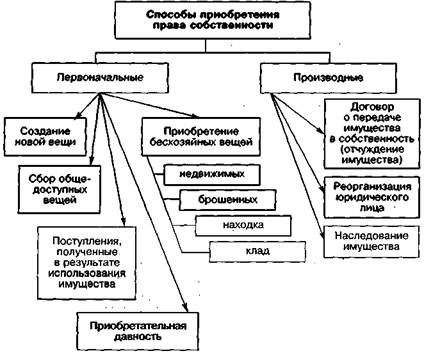 Рис. 2 «Основания прекращения права собственности»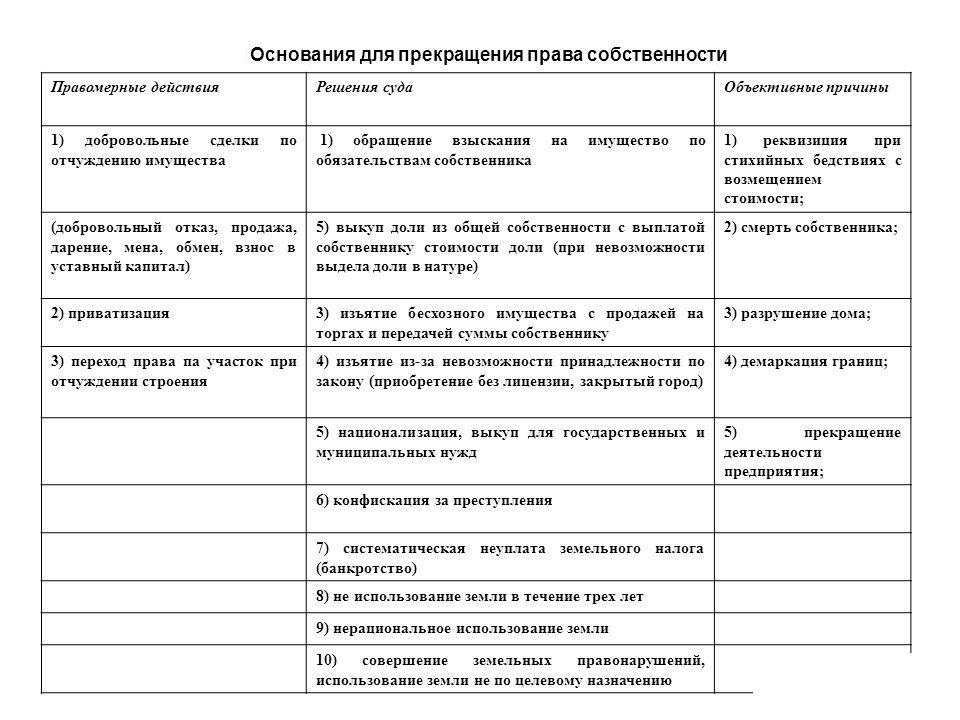 